Įstatymas skelbtas: Žin., 1994, Nr. 55-1049Neoficialus įstatymo tekstasLIETUVOS RESPUBLIKOSVIETOS SAVIVALDOSĮSTATYMAS1994 m. liepos 7 d. Nr. I-533VilniusNauja įstatymo redakcija nuo 2008 m. spalio 1 d.:Nr. X-1722, 2008-09-15, Žin., 2008, Nr. 113-4290 (2008-10-01), atitaisymas skelbtas: Žin., 2011, Nr. 45PIRMASIS SKIRSNISBENDROSIOS NUOSTATOS15 straipsnis. Savivaldybės tarybos komisijos1. Savivaldybės taryba savo įgaliojimų laikui sudaro Administracinę komisiją ir Etikos komisiją. Savivaldybės taryba šių komisijų pirmininkus mero teikimu skiria iš tarybos narių. Jeigu yra paskelbta savivaldybės tarybos mažuma (opozicija), Etikos komisijos pirmininko kandidatūrą meras teikia savivaldybės tarybos mažumos (opozicijos) siūlymu reglamento nustatyta tvarka. Jeigu savivaldybės tarybos mažuma (opozicija) nepasiūlo Etikos komisijos pirmininko kandidatūros, Etikos komisijos pirmininką savivaldybės taryba skiria mero teikimu. Komisijų atsakingųjų sekretorių pareigas atlieka savivaldybės administracijos direktoriaus paskirti valstybės tarnautojai, šios funkcijos įrašomos į jų pareigybės aprašymą.2. Administracinė komisija nagrinėja Administracinių teisės pažeidimų kodekso jos kompetencijai priskirtas administracinių teisės pažeidimų bylas. 3. Etikos komisija:1) prižiūri, kaip savivaldybės tarybos nariai laikosi šio įstatymo, Valstybės politikų elgesio kodekso, reglamento, kitų teisės aktų, reglamentuojančių savivaldybės tarybos narių veiklą ir elgesį, reikalavimų;2) analizuoja savivaldybės tarybos narių nedalyvavimo savivaldybės tarybos, komitetų ir komisijų posėdžiuose ir šio įstatymo nustatytų pareigų nevykdymo priežastis;3) nagrinėja gautą informaciją dėl savivaldybės tarybos nario veiklos ar jo viešųjų ir privačių interesų nesuderinamumo;4) nagrinėja savivaldybės bendruomenės narių, valstybės institucijų, gyvenamųjų vietovių bendruomenių ar bendruomeninių organizacijų atstovų siūlymus ir pastabas dėl savivaldybės tarybos narių veiklos skaidrumo;5) teikia Vyriausiajai rinkimų komisijai siūlymą dėl savivaldybės tarybos nario įgaliojimų nutraukimo, jeigu šis tarybos narys yra praleidęs iš eilės tris savivaldybės tarybos posėdžius be pateisinamos priežasties.4. Įstatymų nustatytais atvejais arba savivaldybės tarybos sprendimu gali būti sudaromos ir kitos nuolatinės (tos kadencijos laikotarpiui) bei laikinosios (atskiriems klausimams nagrinėti) komisijos. 5. Savivaldybės tarybos sudaromų komisijų nariais gali būti savivaldybės tarybos nariai, valstybės tarnautojai, gyvenamųjų vietovių bendruomenių ir bendruomeninių organizacijų atstovai, kiti savivaldybės bendruomenės nariai. Etikos komisijoje gyvenamųjų vietovių bendruomenių atstovai turi sudaryti ne mažiau kaip 1/3 komisijos narių.6. Savivaldybės tarybos komisijų sudarymo tvarka nustatyta reglamente. Komisijų nuostatus tvirtina savivaldybės taryba. 18 straipsnis. Nuostatos dėl teisės aktų sustabdymo, panaikinimo, apskundimo1. Savivaldybės tarybos priimtus teisės aktus gali sustabdyti, pakeisti ar panaikinti pati savivaldybės taryba. Kitų savivaldybės viešojo administravimo subjektų priimtus teisės aktus gali sustabdyti ar panaikinti pagal kompetenciją savivaldybės taryba. Savivaldybės administracijos direktorius ar kiti savivaldybės viešojo administravimo subjektai savo priimtus teisės aktus gali sustabdyti ir juos pakeisti ar panaikinti. Savivaldybės administracijos direktoriaus pavaduotojo pagal kompetenciją priimtus teisės aktus gali sustabdyti ar panaikinti jis pats arba savivaldybės administracijos direktorius. 2. Bet kuri šio straipsnio 1 dalyje nurodyta savivaldybės institucija, panaikinusi kito savivaldybės viešojo administravimo subjekto norminį administracinį teisės aktą, prireikus perduoda klausimą iš naujo nagrinėti tam pačiam administravimo subjektui, kurio aktas panaikintas, arba pati jį išnagrinėja ir priima tuo klausimu norminį administracinį teisės aktą, arba pripažįsta, kad tokio akto priimti nereikia.3. Savivaldybių institucijų ir kitų savivaldybės viešojo administravimo subjektų priimti administraciniai teisės aktai gali būti skundžiami teismui.Vietos savivaldos įstatymasVietos savivaldos įstatymasVietos savivaldos įstatymasVietos savivaldos įstatymasRūšis: Aktuali redakcija Numeris: I-533 Data: 2013-12-03 Kalba: Lietuvių Publikavimas:   Publikavimas:   Statusas: Aktuali  2013-12-19Statusas: Aktuali  2013-12-192013-12-03 Teisės aktą priėmė - Lietuvos Respublikos Seimas >>2013-12-03 Teisės aktą priėmė - Lietuvos Respublikos Seimas >>2013-12-03 Teisės aktą priėmė - Lietuvos Respublikos Seimas >>2013-12-03 Teisės aktą priėmė - Lietuvos Respublikos Seimas >> Susiję dokumentai   Susiję Europos Sąjungos teisės aktai   Susiję dokumentai   Susiję Europos Sąjungos teisės aktai   Susiję dokumentai   Susiję Europos Sąjungos teisės aktai   Susiję dokumentai   Susiję Europos Sąjungos teisės aktai   Word 2003 dokumentas  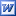 Eurovoc 4.2 terminai: administracija, administracinė kontrolė, administracinės struktūros, aplinkos apsauga, Europos pilietybė, gyvenamoji vieta, išrinktasis vietos atstovas, kraštovaizdžio išsaugojimas, mokinys, nuomonės apklausa, paslaugų teikimas, pilietybė, priežiūros institucija, reglamentas, reglamentavimo įgaliojimai, savivaldybė, savivaldybių finansai, socialinė apsauga, statybos leidimas, stipendija mokymuisi, teisinė pagalba, valstybės tarnautojas, viešasis valdymas, vietinis biudžetas, vietos gyventojai, vietos savivaldos institucija, vietos valdžiaEurovoc 4.2 terminai: administracija, administracinė kontrolė, administracinės struktūros, aplinkos apsauga, Europos pilietybė, gyvenamoji vieta, išrinktasis vietos atstovas, kraštovaizdžio išsaugojimas, mokinys, nuomonės apklausa, paslaugų teikimas, pilietybė, priežiūros institucija, reglamentas, reglamentavimo įgaliojimai, savivaldybė, savivaldybių finansai, socialinė apsauga, statybos leidimas, stipendija mokymuisi, teisinė pagalba, valstybės tarnautojas, viešasis valdymas, vietinis biudžetas, vietos gyventojai, vietos savivaldos institucija, vietos valdžiaEurovoc 4.2 terminai: administracija, administracinė kontrolė, administracinės struktūros, aplinkos apsauga, Europos pilietybė, gyvenamoji vieta, išrinktasis vietos atstovas, kraštovaizdžio išsaugojimas, mokinys, nuomonės apklausa, paslaugų teikimas, pilietybė, priežiūros institucija, reglamentas, reglamentavimo įgaliojimai, savivaldybė, savivaldybių finansai, socialinė apsauga, statybos leidimas, stipendija mokymuisi, teisinė pagalba, valstybės tarnautojas, viešasis valdymas, vietinis biudžetas, vietos gyventojai, vietos savivaldos institucija, vietos valdžiaEurovoc 4.2 terminai: administracija, administracinė kontrolė, administracinės struktūros, aplinkos apsauga, Europos pilietybė, gyvenamoji vieta, išrinktasis vietos atstovas, kraštovaizdžio išsaugojimas, mokinys, nuomonės apklausa, paslaugų teikimas, pilietybė, priežiūros institucija, reglamentas, reglamentavimo įgaliojimai, savivaldybė, savivaldybių finansai, socialinė apsauga, statybos leidimas, stipendija mokymuisi, teisinė pagalba, valstybės tarnautojas, viešasis valdymas, vietinis biudžetas, vietos gyventojai, vietos savivaldos institucija, vietos valdžia  Nauja paieška   Jūsų pasiūlymai ir pastabos Versija spausdinimui 